2020-2021学年度下学期期末质量监测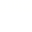 高二英语试卷第Ⅰ卷第一部分  听力（共两节，满分30分）做题时，先将答案标在试卷上。录音内容结束后，你将有两分钟的时间将试卷上的答案转涂到答题卡上。第一节（共5小题；每小题1.5分，满分7.5分）听下面5段对话。每段对话后有一个小题，从题中所给的A、B、C三个选项中选出最佳选项，并标在试卷的相应位置。听完每段对话后，你都有10秒钟的时间来回答有关小题和阅读下一小题。每段对话仅读一遍。1.What does the man recommend?A. Steak.	B. Thai chicken.	C. Vegetable pasta.2.Where does this conversation most probably take place?A. At home.	B. In the restaurant.	C. In the drugstore.3.How much is the change?A. £8.35.	B. £11.65.	C. £20.4.Who is the woman?A. A manager.	B. A customer.	C. A new staff.5.What is the woman going to do?A. Go to the zoo.	B. Write an article.	C. Go boating.第二节（共15小题；每小题1.5分，满分22.5分）听下面5段对话或独白，每段对话或独白后有几小题，从题中所给的A、B、C三个选项中选出最佳选项，并标在试卷的相应位置。听每段对话或独白前，你将有时间阅读各个小题，每小题5秒钟；听完后，各小题将给出5秒钟的作答时间。每段对话或独白读两遍。听第6段材料，回答第6、7题。6.Who is answering the phone?A. Jane Solomon.	B. Maria Fernandez.	C. Peter Griffin.7.What's the man's purpose?A. To discuss a project.	B. To ask for suggestions.	C. To get related figures.听第7段材料，回答第8、9题。8. When do the two speakers decide to have dinner on Friday?A. At 6:00 pm.	B. At 7:00 pm.	C. At 7:30 pm.9.Where will the woman need to park her car?A. Next door.	B. On another street.	C. In another part of the street.所第8段材料，回答第10至12题。10.What happened to the man when climbing the mountain?A. He was stuck in a cave.B. He got lost in bad weather.C. He lost his equipment and food.11.What makes it possible for the man to continue his dream?A. His determination.	B. Social support.	C. The medical development.12.What do we know about the man's new design?A. It needs improving.	B. It meets his needs.	C. It is widely accepted.所第9段材料，回答第13至16题。13.What does the man think of the music broadcast?A. Amazing.	B. Inspiring.	C. Peaceful.14.Where does the conversation most probably take place?A. In a studio.	B. In a music hall.	C. At the woman's home.15.What contributes most to the woman's success?A. Her learning ability.	B. Her own efforts.	C. Her mom's guidance.16.In the man's opinion, what makes the woman a model for young people?A. Her success in career.	B. Her caring for society.	C. Her talents in various fields.听第10段材料，回答第17至20题。17.When did the company expand?A. In 2000.	B. In 2007.	C. In 2014.18. When do most volunteers join the program?A. In winter.	B. In July.	C. When it is best for them.19. From whom does Time Abroad receive its fund?A. Volunteers.	B. Partner organizations.	C. The government.20. What is the purpose of the talk?A. To introduce Time Abroad briefly.B. To encourage people to join Time Abroad.C. To promote the concepts of Time Abroad.第二部分  阅读理解（共两节，满分40分）第一节（共15小题；每小题2分，满分30分）阅读下列短文，从每题所给的四个选项（A、B、C和D）中，选出最佳选项，并在答题卡上将该选项涂黑。AIF YOU WANT PLEATED COTTONBlushBridalCo Cotton Face Mask with Adjustable Ear Loops21.Who may feel especially pleased with the mask?A. Adults.	B. Children.	C. Parents.	D. Glasses wearers.22.Why are Janice's words quoted here?A. To introduce her experience.	B. To convince potential buyers.C. To describe the product.	D. To attract readers.23. What makes BluebridalCo masks cost more?A. They are 100% breathable cotton.	B. They fit well and do not fog up glasses.C. They are made by hand.	D. They profit the construction of the Etsy.BA 70-year-old woman wins hearts with her energetic workouts on Douyin, He Qi reports in .Videos on the social networking platform Douyin—also known globally as TikTok—that show men and women with perfect physiques working out or providing fitness tips are commonplace.Trying to stand out from the crowd amid a flood of such videos can often be difficult, but a relatively new account, which has only been active since last year, has managed to do easily. The fitness instructor behind this account is not a young woman with a slim, toned figure that would leave viewers green with envy.The star here is 70-year-old Chen Jifang, a  resident with 3 million likes on her Douyin videos. She was once even featured on a reality show on China Central Television. According to her trainer, who helped to manage the Douyin account, Chen attracted more than 400,000 followers within just a few months."The main group that I wanted to encourage was people at ages 30 to 50," says Chen. "I think they will be motivated to work out in the gym after seeing that a granny like me can. The message I want to convey is that it is never too late to pursue good health."For Chen, her passion for exercising was born out of a need instead of a desire to become famous. According to Chen, her health had been poor since she was a child. She even had to give up her job after giving birth to her daughter because her health was severely affected by the pregnancy. "In the past, whenever I felt uncomfortable, I would lie at home for an entire day," says Chen, who used to be a saleswoman in a local company before retirement.24. What is the main idea of the text?A. An old woman follows Douyin to work out.B. It is never too late to pursue good health.C. An elderly fitness instructor is well received on Douyin.D. Work energetically, and you can win hearts on Douyin.25. Who are the people Chen intended to target?A. Young women.	B. Middle aged people.C. Retired people.	C. Douyin viewers.26. When could Chen have started her passion for exercising?A. Since she was a child.B. After she quit her job.C. After she gave birth to her daughter.D. When she became advanced in years.27. Which of the following is true?A. It is easier for an old trainer to stand out on Douyin.B. Viewers may feel more jealous of young women.C. Chen's Douyin account is managed by her trainer.D. It is just a few months since Chen opened her Douyin account.CWeaving environment-friendly materials into beautiful clothing is normally brands' first step toward achieving sustainability.Allbirds is a shoe brand founded in 2016 in , which just entered  two years ago. Many influencers are fans of the brand, including Larry Page, the co-founder of Google, Dick Costolo, the former CEO of Twitter, actress Emma Watson, and actor Leonardo DiCaprio.The brand chooses natural and sustainable wool from merino sheep as the main raw material, and it costs 60 percent less energy than producing typical synthetic（合成的）shoes; it sources tree fiber involved from farms in South Africa, where people minimize fertilizer and irrigate the land with rainfall, directly saving 95 percent water and cutting carbon footprint in half; sugarcane（甘蔗）involved is sourced from southern Brazil, which relies on rainwater as well.The brand received Forest Stewardship Council certification, approving that it sources materials that meet strict standards to protect forests, and the animals and people who depend on them.During China Fashion Week, which was recently held, an increasing number of Chinese brands showed their practice of sustainability. Demain presented the potential of plant-based regenerated fiber; Damowang formed recycled PET fabric into clothes, which cause 32 percent less carbon emission while producing comparing to normal PET fabric; I-La introduced new collection made from biodegradable（生物降解的）natural materials; Chicco Mao called attention to the catastrophic impact of global warming on coastal ecology through design.According to the report, although the number of mass market retailers, who make products from sustainable materials, stays low, it has increased fivefold in the last two years.Yan Yan, the head of Responsible Supply Chain Association, talked about sustainable fashion at China Fashion Summit on March 27. She said, "the realization of sustainable fashion counts on the transformation of the whole industry, involving designers' awareness, the selection of raw materials, manufacturing process, consumption concept and where these products will end up with."28.Why is Allbirds mentioned in the text?A. Because it is an influential brand in China.B. Because it has attracted many celebrities as fans.C. Because it has received approving certifications.D. Because it stands out in sourcing natural materials.29.How does the writer develop the text?A. By giving examples.		B. By using figures.C. By making comparisons.	D. By proving facts.30. Which word best describes the writer's attitude towards this fashion trend?A. Concerned.	B. Objective.	C. Optimistic.	D. Unclear31.What is the best title of the text?A. Realization of Sustainability	B. Fashion BrandsC. Sustainable Fashion		D. Sustainable MaterialsDI once asked a seeming confident man what his biggest insecurity or fear was. To my surprise, he answered falling in love right now. He said he feared love because his number-one priority was to maintain a concentrated mentality focused to better himself academically career-wise and altogether. You many say this is an excuse for not falling in love, but new research indicates that this man's reasoning might actually be accurate.A study was conducted by researcher Hank Van Steenburgen along with colleagues from Leiden University and the University of Maryland on 43 participants who were in new romantic relationships, meaning six months or less. They were asked to perform specific tasks such as separating relevant and irrelevant information. The result: the participants' ability to concentrate and perform tasks were not present.Steenburgen shared in his study: high levels of passionate love of individuals in the early stage of a romantic relationship are associated with reduced cognitive control. Also adding: it could be that the obsessive（迷恋的）nature of passionate love imposes important hardship on performing well in tasks that require self-control.Rae Padilla Francoeur, author of the book Free Fall: A Later-in-Life Love Affair, felt extremely head-over-heels for her current mate. Regardless of how emotionally ecstatic she was, the newfound love took a terrible toll on her health. She noted becoming lightheaded, losing weight, not being able to fall asleep for days or being able to concentrate on eating.Psychologist Dorothy Kenneth called this "limerence", the obsessive state we are in, where we let work, friends, responsibilities and even ourselves slide so that we can satisfy our overly enthusiastic need for our new partner.Jennifer Nelson of Today.com say, "You lose your concentration. You many think very clearly, but you can't think about anything but him or her. It's the dopamine（多巴胺）that gives you that obsessive focus. Romantic love is just an obsession, and you are focused just not on work or you to-do list."32. What does the research indicate?A. Many people fear passionate love for some reason.B. New love can have complex effects on individuals.C. Romantic love takes a terrible toll on people's health.D. Falling in love makes you less productive.33.Who could be one of the 43 participants?A. Steenburgen.		B. Rae Padilla Francoeur.C. Dorothy Kenneth		D. Jennifer Nelson.34.What is the meaning of the underlined word?A. Eager and exhausted.		B. Obsessed and worried.C. Happy and excited.		D. Enthusiastic and anxious.35.What is the writer's purpose in writing the passage?A. To offer information.		B. To give advice.C. To report events.		D. To analyse reasons.第二节（共5小题；每小题2分，满分l0分）While eating is functional, and our bodies need the fuel that food provides, dining with friends or loved ones can be a wonderful experience.    36    It seems embarrassing and depressing. But is dining alone really that bad? Maybe not.We all have foods we like and dislike. Maybe it's a spicy cheese or stinky fish. We sometimes hold back on things that may offend the noses of others.    37    And we can enjoy the meal with the added advantage that we might be able to eat more healthily. Often, if you want a salad and your significant other wants some less healthy cuisine, you end up ordering the same.Have you ever spent too long debating with people which restaurant to eat in or when to meet? If dining solo, you can make the choice depending on your own desires at that moment and get your nourishment at exactly the time you're hungry!    38    You could eat in a park, garden or even your bed—the point is, the choice is yours! That alone time also means it's a time to switch off. According to psychologist Sherrie Bourg Carter, a bit of solitude（独处）can help your brain to unwind and may help you concentrate more.   39    Eating alone can save you from the extreme anxiety that may arise listening to someone smack their lips or the sloshing of saliva in their mouths!So, is eating alone bad? Well, it may not be for everyone, but there certainly are some benefits to it.    40   A. Try it sometime—you might just like it!B. Our preference for certain foods may cause great trouble for others.C. When dining alone, we can consume whatever we like.D. However, some of us often find ourselves reserving a table for one in a restaurant.E. Finally, for some, dining alone can be a necessity.F. And why does it have to be a restaurant?G. The atmosphere of eating alone is very fantastic.第三部分  英语知识运用（共两节，满分45分）第一节  完形填空（共20小题；每小题1.5分，满分30分）Last year my children gifted me a stainless steel coffee plunger（壶）. I loved to start the day with a strong black coffee and couldn't    41    to use it. I looked forward to the following morning's coffee making, knowing that I probably wouldn't smash（打碎）this plunger as    42    easily as I had done so often in the past.But as I poured my first cup of coffee, the plunger spilled all over the table. Thankfully no one was around to see my    43    face! I kept trying, but each morning would see me    44    up the coffee. Then I realized that if I poured very slowly there    45    be no spilling.This was at first a very painful experience. My normal practice was to    46    through breakfast so that I could get on with my day. But in time I learned not only to pour slowly but to    47    the experience: the    48   , the taste, and the stillness of a new day.It prompted me to    49    upon whether there were other areas of my life I was rushing through. Most of life, it seemed.I started to leave    50    time to do even the most ordinary tasks.    51    shop owners    52    for keeping me waiting, I'd say, "Not a problem, I'm not    53   ." Even hanging out washing became pleasurable when a couple of extra    54    of standing still and listening to the birds singing in the trees around me became part of my routine.   55   , one of my favorite experiences living in the inner city for many years was sitting on the front doorstep of our home spending time with strangers. We sat on the steps,    56    of us with a cup of coffee in our hands, listening to each other's    57   . It was one of the    58    things about living in a busy city. It was as if the world around us slowed to a pace（步伐）we could    59   .Stillness and quietness not only slow the pace of life, but also feed the soul, helping us to enjoy the world's small    60   .41.A. help	B. expect	C. wait	D. allow42.A. quickly	B. deliberately	C. carelessly	D. easily43.A. depressed	B. excited	C. satisfied	D. terrified44.A. filling	B. wiping	C. spitting	D. making45.A. should	B. would	C. needed	D. must46.A. rush	B. go	C. break	D. fall47.A. forget	B. suffer	C. enjoy	D. recall48.A. sound	B. bitterness	C. sense	D. smell49.A. reflect upon	B. make sure	C. believe in	D. depend upon50.A. less	B. extra	C. regular	D. precious51.A. Until	B. Since	C. After	D. When52.A. blamed	B. apologized	C. asked	D. accounted53.A. in a panic	B. in a mess	C. in a hurry	D. in a row54.A. seconds	B. weeks	C. periods	D. minutes55.A. However	B. Therefore	C. Otherwise	D. Besides56.A. both	B. none	C. each	D. some57.A. stories	B. achievements	C. sufferings	D. trouble58.A. imaginary	B. warmest	C. shocking	D. hardest59.A. adjust	B. speed	C. handle	D. chase60.A. pleasures	B. surprises	C. interests	D. hopes第Ⅱ卷第三部分  英语知识运用（共两节，满分45分）第二节（共10小题；每小题1.5分，满分15分）阅读下面短文，在空白处填入1个适当的单词或括号内单词的正确形式。Nowadays, housework is getting much easier than it has ever been. There    61    (be) plenty of helpful machinery equipment in most people's families. Most machines are powered by electricity.The first sewing machines in the 1800s    62    (operate) by a person turning a wheel by hand, or    63    (push) a foot-pedal up and down, while modern sewing machines have electric motors to do the work. A washing machine is a    64    (simply) electrical device. People had spent hours washing their clothes by hand    65    they had washing machines. Now it takes just a few minutes to fill the machine and set the right program. It works by mixing dirty clothes    66    soapy water. During the operation,    67    drum turns to slosh（搅动）the clothes in the water, and then clean water washes away the soup and dirt. Eventually, the machine's drum spins very fast to help dry clothes. A microwave oven cooks food very quickly by sending invisible    68    (wave) of energy, called microwaves, into the food. This makes the watery parts of the food vibrate and get hot.   69    appeals to people is that the machines can help save more time and make people's life easier. It means that people have more time    70    (work) or relax.第四部分  写作（共两节；满分35分）第一节  短文改错（共10小题；每小题1分，满分10分）假定英语课上老师要求同桌之间交换修改作文，请你修改你同桌写的以下作文。文中共有10处语言错误，每句中最多有两处，每处错误仅涉及一个单词的增加、删除或修改。增加：在缺词处加一个漏字符号（∧），并在其下面写出该加的词。删除：把多余的调用斜线（\）划掉。修改：在错的词下面画一横线，并在该词下面写出修改后的词。注意：1、每处错误及其修改均仅限一词；2、只允许修改10处，多者（从第11处起）不计分。Indigo dye（蓝染）is an environment-friendly, natural and hand-made dye, it can be traced back to the Qin Dynasty. I was so interested that I went to a workshop to learn more about it.First, I put some leaf of the indigo plant and some water into a bucket, with which I could successful establish a dye vat（缸）. Then, I drew images on a white cloth. I tied different knots with cloth according to the patterns. After that, I put the cloth onto the dye vat. Worm a pair of gloves, I softly pulled the cloth out, placed it down and wait 10 minutes for it to absorb the dye. Then, I hung them up, leaving it there for about half an hour. Finally, a beautiful indigo dye piece was appeared. Not only did this experience teach me about indigo dye, and also it helped with my creativity.第二节  书面表达（满分25分）目前，你校英语校报正在征文，主题为“My Oncoming Life in Senior Three”，请你写一篇文章投稿。写作内容包括：1.高三设想；2.具体计划。注意：1.词数100词左右；2.可以适当增加细节，以使行文连贯。My Oncoming Life in Senior Three__________________________________________________________________________________________________________________________________________________________________________________________________________________________________________________________________________________________________________________________________________________________________________________________________________________________________________________________________________________________________________________________________________________________________________________________高二英语试卷答案第一部分  听力（共两节，满分30分）1-5 BCBCA   6-10 ACCCB   11-15 ABAAC    16-20 BBCAA第二部分  阅读理解（共两节，满分40分）21-23 DBC   24-27 CBDD   28-31 DACD   32-35 DBCA   36-40 DCFEA第三部分  英语知识运用（共两节，满分45分）第一节  完形填空（共20小题；每小题1.5分，满分30分）41-45 CDABB   46-50 ACDAB   51-55 DBCDD   56-60 CABCA第二节（共10小题；每小题1.5分，满分15分）61.is  62.were operated  63.pushing  64.simple  65.before66.with  67.a  68.waves  69.What  70.to work第四部分  写作（共两节；满分35分）第一节  短文改错（共10小题；每小题1分，满分10分）Indigo dye（蓝染）is an environment-friendly, natural and hand-made dye, it can be traced back to the                                                          which或it前加andQin Dynasty. I was so interested that I went to a workshop to learn more about it.First, I put some leaf of the indigo plant and some water into a bucket, with which I could successful successful                 leaves                                                               successfullyestablish a dye vat（缸）. Then, I drew images on a white cloth. I tied different knots with ∧ by cloth according                                                                           theto the patterns. After that, I put the cloth onto the dye vat. Worn a pair of gloves, I softly pulled the cloth                                 into          Wearingout, placed it down and wait 10 minutes for it to absorb the dye. Then, I hung them up, leaving it there for                 waited                                         itabout half an hour. Finally, a beautiful indigo dye piece was appeared. Not only did this experience teachme about indigo dye, and also it helped with my creativity.                  but第二节  书面表达（满分25分）There is no denying that life in Senior Three is vital for us students, which is mostly considered tiring and dull. However, I prefer to consider it as a journey full of inspiring challenges and uplifting progress. Below are my specific arrangements.On one hand, I shall follow our teachers closely, do detailed revisions, carry on abundant practice and make valuable summaries. On the other hand, it is equally important that I keep the balance between studying and other aspects including participating in varieties of activities, deepening friendship, building up my body, etc. After all, it is not academic achievement alone but all-round development matters for students.Here comes Senior Three, and I'm expecting the significant challenge!These cotton masks come in a lovely array of colors and patterns. Plus, each has adjustable ear loops and a helpful nose wire.●Material: 100% cotton●Care instructions: Hand wash, hang dry$13.5from EtsyThe GoodBreathable cottonReviewers say they mold well to the faceAttractive prints and patternsThe BadDon't have horizontal loopsThe Bottom LineThese adorable cotton face masks on Etsy come in both adult and child sizes.There are tons of great handmade face mask options on Etsy, if you know where to look. The seller BlushBridal has been a main provider of face masks during the pandemic, and their reusable, pleated cotton masks get positive feedback from reviewers who wear glasses. Besides coming in an array of pleasant prints, they have all the features you'd want in a mask, especially if you wear glasses: adjustable ear loops, a nose wire, and a filter pocket. Plus, they come in both adult and child sizes. (The children's masks are $11.80 apiece.)"I have been looking for a mask that fits and does not fog up my glasses," reviewer Janice writes. "These masks do both. I highly recommend these masks." (We love a straightforward review like Janice's.)These are more costly than other options, but you are paying for handmade construction. It's the Etsy way!There are tons of great handmade face mask options on Etsy, if you know where to look. The seller BlushBridal has been a main provider of face masks during the pandemic, and their reusable, pleated cotton masks get positive feedback from reviewers who wear glasses. Besides coming in an array of pleasant prints, they have all the features you'd want in a mask, especially if you wear glasses: adjustable ear loops, a nose wire, and a filter pocket. Plus, they come in both adult and child sizes. (The children's masks are $11.80 apiece.)"I have been looking for a mask that fits and does not fog up my glasses," reviewer Janice writes. "These masks do both. I highly recommend these masks." (We love a straightforward review like Janice's.)These are more costly than other options, but you are paying for handmade construction. It's the Etsy way!